                                           Жусуева Бурулкан Турабаевна      Жусуева Бурулкан Турабаевна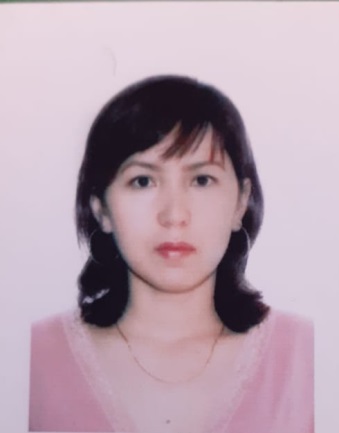 Туулган датасыТуулган датасы29.06.197929.06.197929.06.197929.06.197929.06.1979УлутуУлутуКыргызКыргызКыргызКыргызКыргызЖарандыгыЖарандыгыКыргыз РеспубликасыКыргыз РеспубликасыКыргыз РеспубликасыКыргыз РеспубликасыКыргыз РеспубликасыИштеген жериИштеген жериОш мамлекеттик университетиОш мамлекеттик университетиОш мамлекеттик университетиОш мамлекеттик университетиОш мамлекеттик университетиЭэлеген кызматыЭэлеген кызматыОкутуучуОкутуучуОкутуучуОкутуучуОкутуучуЭмгек стажыЭмгек стажыОшМУдагы стажыОшМУдагы стажыОшМУдагы стажы3 жыл3 жылЭмгек стажыЭмгек стажыКонтакттык маалымат Контакттык маалымат Мобилдик телефонуМобилдик телефонуМобилдик телефону+996778923441+996778923441Контакттык маалымат Контакттык маалымат E-mailE-mailE-mailzhusuevab79@gmail.comzhusuevab79@gmail.com                                                        Билими                                                        Билими                                                        Билими                                                        Билими                                                        Билими                                                        Билими                                                        Билими                                                        Билими                                                        Билими                                                        БилимиКирген жана буткон убактысыКирген жана буткон убактысыЖОЖЖОЖФакультетиФакультетиФакультетиАдистигиАдистигиАдистиги         2002-2009         2002-2009Ош мамлекеттик университетиОш мамлекеттик университетиМатематика жана информациялык технологиялар Математика жана информациялык технологиялар Математика жана информациялык технологиялар Колдонмо математика жана информатика Колдонмо математика жана информатика Колдонмо математика жана информатика Тилдерди билуусу (томонку шкала боюнча корсотуу: 1 ден 5 ке чейин(1 –эн жакшы билуу, 5 –базалык негиздерин билуу)Тилдерди билуусу (томонку шкала боюнча корсотуу: 1 ден 5 ке чейин(1 –эн жакшы билуу, 5 –базалык негиздерин билуу)Тилдерди билуусу (томонку шкала боюнча корсотуу: 1 ден 5 ке чейин(1 –эн жакшы билуу, 5 –базалык негиздерин билуу)Тилдерди билуусу (томонку шкала боюнча корсотуу: 1 ден 5 ке чейин(1 –эн жакшы билуу, 5 –базалык негиздерин билуу)Тилдерди билуусу (томонку шкала боюнча корсотуу: 1 ден 5 ке чейин(1 –эн жакшы билуу, 5 –базалык негиздерин билуу)Тилдерди билуусу (томонку шкала боюнча корсотуу: 1 ден 5 ке чейин(1 –эн жакшы билуу, 5 –базалык негиздерин билуу)Тилдерди билуусу (томонку шкала боюнча корсотуу: 1 ден 5 ке чейин(1 –эн жакшы билуу, 5 –базалык негиздерин билуу)Тилдерди билуусу (томонку шкала боюнча корсотуу: 1 ден 5 ке чейин(1 –эн жакшы билуу, 5 –базалык негиздерин билуу)Тилдерди билуусу (томонку шкала боюнча корсотуу: 1 ден 5 ке чейин(1 –эн жакшы билуу, 5 –базалык негиздерин билуу)Тилдерди билуусу (томонку шкала боюнча корсотуу: 1 ден 5 ке чейин(1 –эн жакшы билуу, 5 –базалык негиздерин билуу)ТилиОкууОкууОкууОкууОкууСуйлөөСуйлөөСуйлөөЖазууКыргызча 111111111Орусча111111111Англисче222222222	Кошумча маалыматтар	Кошумча маалыматтар	Кошумча маалыматтар	Кошумча маалыматтар	Кошумча маалыматтар	Кошумча маалыматтар	Кошумча маалыматтар	Кошумча маалыматтар	Кошумча маалыматтар	Кошумча маалыматтарСаппаттарыЧынчыл, жоопкерчиликтүү, коммуникабелдүү, топто иштей билет.Чынчыл, жоопкерчиликтүү, коммуникабелдүү, топто иштей билет.Чынчыл, жоопкерчиликтүү, коммуникабелдүү, топто иштей билет.Чынчыл, жоопкерчиликтүү, коммуникабелдүү, топто иштей билет.Чынчыл, жоопкерчиликтүү, коммуникабелдүү, топто иштей билет.Чынчыл, жоопкерчиликтүү, коммуникабелдүү, топто иштей билет.Чынчыл, жоопкерчиликтүү, коммуникабелдүү, топто иштей билет.Чынчыл, жоопкерчиликтүү, коммуникабелдүү, топто иштей билет.Чынчыл, жоопкерчиликтүү, коммуникабелдүү, топто иштей билет.КызыгуусуКөркөм адабияттарды окуу, музыка угуу, ырдоо.Көркөм адабияттарды окуу, музыка угуу, ырдоо.Көркөм адабияттарды окуу, музыка угуу, ырдоо.Көркөм адабияттарды окуу, музыка угуу, ырдоо.Көркөм адабияттарды окуу, музыка угуу, ырдоо.Көркөм адабияттарды окуу, музыка угуу, ырдоо.Көркөм адабияттарды окуу, музыка угуу, ырдоо.Көркөм адабияттарды окуу, музыка угуу, ырдоо.Көркөм адабияттарды окуу, музыка угуу, ырдоо.Уй-булолук абалыҮй-бүлөлүү. Үч кыздын энеси.Үй-бүлөлүү. Үч кыздын энеси.Үй-бүлөлүү. Үч кыздын энеси.Үй-бүлөлүү. Үч кыздын энеси.Үй-бүлөлүү. Үч кыздын энеси.Үй-бүлөлүү. Үч кыздын энеси.Үй-бүлөлүү. Үч кыздын энеси.Үй-бүлөлүү. Үч кыздын энеси.Үй-бүлөлүү. Үч кыздын энеси.Аннотация: Информатика, азыркы мааниде адатта компьютердик технологияны колдонуп маалыматтарды түзүү, көрсөтүү, иштеп чыгуу жана берүү ыкмаларын, анын ичинде иштөө принциптерин жана ушул технологияны башкаруу методдорун тутумдаштырган татаал илим деп аталат.Информатиканын негизги милдети методдорду түзүү жана ар кандай маалыматтарды  трансформациялоо үчүн каражаттарды иштеп чыгуу деп эсептелет. Демек, информатиканын милдеттерин төмөнкүдөй деп атоого болот:- бардык маалыматтык процесстерди изилдөө;- изилдөөнүн натыйжалары боюнча маалыматтык технологияларды жана маалыматтарды иштеп чыгуу технологиясын түзүү;- маалыматтык процесстерди изилдөөнүн натыйжаларынын негизинде түзүлгөн маалыматтарды иштеп чыгуунун жаңы технологияларын жана акыркы муундардын технологияларын колдонуу менен конкреттүү тапшырмаларды ишке ашыруу.Информатикада коюлган милдеттерди чечүүнүн негизги каражаты бул компьютерлер.Аннотация: Информатика, азыркы мааниде адатта компьютердик технологияны колдонуп маалыматтарды түзүү, көрсөтүү, иштеп чыгуу жана берүү ыкмаларын, анын ичинде иштөө принциптерин жана ушул технологияны башкаруу методдорун тутумдаштырган татаал илим деп аталат.Информатиканын негизги милдети методдорду түзүү жана ар кандай маалыматтарды  трансформациялоо үчүн каражаттарды иштеп чыгуу деп эсептелет. Демек, информатиканын милдеттерин төмөнкүдөй деп атоого болот:- бардык маалыматтык процесстерди изилдөө;- изилдөөнүн натыйжалары боюнча маалыматтык технологияларды жана маалыматтарды иштеп чыгуу технологиясын түзүү;- маалыматтык процесстерди изилдөөнүн натыйжаларынын негизинде түзүлгөн маалыматтарды иштеп чыгуунун жаңы технологияларын жана акыркы муундардын технологияларын колдонуу менен конкреттүү тапшырмаларды ишке ашыруу.Информатикада коюлган милдеттерди чечүүнүн негизги каражаты бул компьютерлер.Аннотация: Информатика, азыркы мааниде адатта компьютердик технологияны колдонуп маалыматтарды түзүү, көрсөтүү, иштеп чыгуу жана берүү ыкмаларын, анын ичинде иштөө принциптерин жана ушул технологияны башкаруу методдорун тутумдаштырган татаал илим деп аталат.Информатиканын негизги милдети методдорду түзүү жана ар кандай маалыматтарды  трансформациялоо үчүн каражаттарды иштеп чыгуу деп эсептелет. Демек, информатиканын милдеттерин төмөнкүдөй деп атоого болот:- бардык маалыматтык процесстерди изилдөө;- изилдөөнүн натыйжалары боюнча маалыматтык технологияларды жана маалыматтарды иштеп чыгуу технологиясын түзүү;- маалыматтык процесстерди изилдөөнүн натыйжаларынын негизинде түзүлгөн маалыматтарды иштеп чыгуунун жаңы технологияларын жана акыркы муундардын технологияларын колдонуу менен конкреттүү тапшырмаларды ишке ашыруу.Информатикада коюлган милдеттерди чечүүнүн негизги каражаты бул компьютерлер.Аннотация: Информатика, азыркы мааниде адатта компьютердик технологияны колдонуп маалыматтарды түзүү, көрсөтүү, иштеп чыгуу жана берүү ыкмаларын, анын ичинде иштөө принциптерин жана ушул технологияны башкаруу методдорун тутумдаштырган татаал илим деп аталат.Информатиканын негизги милдети методдорду түзүү жана ар кандай маалыматтарды  трансформациялоо үчүн каражаттарды иштеп чыгуу деп эсептелет. Демек, информатиканын милдеттерин төмөнкүдөй деп атоого болот:- бардык маалыматтык процесстерди изилдөө;- изилдөөнүн натыйжалары боюнча маалыматтык технологияларды жана маалыматтарды иштеп чыгуу технологиясын түзүү;- маалыматтык процесстерди изилдөөнүн натыйжаларынын негизинде түзүлгөн маалыматтарды иштеп чыгуунун жаңы технологияларын жана акыркы муундардын технологияларын колдонуу менен конкреттүү тапшырмаларды ишке ашыруу.Информатикада коюлган милдеттерди чечүүнүн негизги каражаты бул компьютерлер.Аннотация: Информатика, азыркы мааниде адатта компьютердик технологияны колдонуп маалыматтарды түзүү, көрсөтүү, иштеп чыгуу жана берүү ыкмаларын, анын ичинде иштөө принциптерин жана ушул технологияны башкаруу методдорун тутумдаштырган татаал илим деп аталат.Информатиканын негизги милдети методдорду түзүү жана ар кандай маалыматтарды  трансформациялоо үчүн каражаттарды иштеп чыгуу деп эсептелет. Демек, информатиканын милдеттерин төмөнкүдөй деп атоого болот:- бардык маалыматтык процесстерди изилдөө;- изилдөөнүн натыйжалары боюнча маалыматтык технологияларды жана маалыматтарды иштеп чыгуу технологиясын түзүү;- маалыматтык процесстерди изилдөөнүн натыйжаларынын негизинде түзүлгөн маалыматтарды иштеп чыгуунун жаңы технологияларын жана акыркы муундардын технологияларын колдонуу менен конкреттүү тапшырмаларды ишке ашыруу.Информатикада коюлган милдеттерди чечүүнүн негизги каражаты бул компьютерлер.Аннотация: Информатика, азыркы мааниде адатта компьютердик технологияны колдонуп маалыматтарды түзүү, көрсөтүү, иштеп чыгуу жана берүү ыкмаларын, анын ичинде иштөө принциптерин жана ушул технологияны башкаруу методдорун тутумдаштырган татаал илим деп аталат.Информатиканын негизги милдети методдорду түзүү жана ар кандай маалыматтарды  трансформациялоо үчүн каражаттарды иштеп чыгуу деп эсептелет. Демек, информатиканын милдеттерин төмөнкүдөй деп атоого болот:- бардык маалыматтык процесстерди изилдөө;- изилдөөнүн натыйжалары боюнча маалыматтык технологияларды жана маалыматтарды иштеп чыгуу технологиясын түзүү;- маалыматтык процесстерди изилдөөнүн натыйжаларынын негизинде түзүлгөн маалыматтарды иштеп чыгуунун жаңы технологияларын жана акыркы муундардын технологияларын колдонуу менен конкреттүү тапшырмаларды ишке ашыруу.Информатикада коюлган милдеттерди чечүүнүн негизги каражаты бул компьютерлер.Аннотация: Информатика, азыркы мааниде адатта компьютердик технологияны колдонуп маалыматтарды түзүү, көрсөтүү, иштеп чыгуу жана берүү ыкмаларын, анын ичинде иштөө принциптерин жана ушул технологияны башкаруу методдорун тутумдаштырган татаал илим деп аталат.Информатиканын негизги милдети методдорду түзүү жана ар кандай маалыматтарды  трансформациялоо үчүн каражаттарды иштеп чыгуу деп эсептелет. Демек, информатиканын милдеттерин төмөнкүдөй деп атоого болот:- бардык маалыматтык процесстерди изилдөө;- изилдөөнүн натыйжалары боюнча маалыматтык технологияларды жана маалыматтарды иштеп чыгуу технологиясын түзүү;- маалыматтык процесстерди изилдөөнүн натыйжаларынын негизинде түзүлгөн маалыматтарды иштеп чыгуунун жаңы технологияларын жана акыркы муундардын технологияларын колдонуу менен конкреттүү тапшырмаларды ишке ашыруу.Информатикада коюлган милдеттерди чечүүнүн негизги каражаты бул компьютерлер.Аннотация: Информатика, азыркы мааниде адатта компьютердик технологияны колдонуп маалыматтарды түзүү, көрсөтүү, иштеп чыгуу жана берүү ыкмаларын, анын ичинде иштөө принциптерин жана ушул технологияны башкаруу методдорун тутумдаштырган татаал илим деп аталат.Информатиканын негизги милдети методдорду түзүү жана ар кандай маалыматтарды  трансформациялоо үчүн каражаттарды иштеп чыгуу деп эсептелет. Демек, информатиканын милдеттерин төмөнкүдөй деп атоого болот:- бардык маалыматтык процесстерди изилдөө;- изилдөөнүн натыйжалары боюнча маалыматтык технологияларды жана маалыматтарды иштеп чыгуу технологиясын түзүү;- маалыматтык процесстерди изилдөөнүн натыйжаларынын негизинде түзүлгөн маалыматтарды иштеп чыгуунун жаңы технологияларын жана акыркы муундардын технологияларын колдонуу менен конкреттүү тапшырмаларды ишке ашыруу.Информатикада коюлган милдеттерди чечүүнүн негизги каражаты бул компьютерлер.Аннотация: Информатика, азыркы мааниде адатта компьютердик технологияны колдонуп маалыматтарды түзүү, көрсөтүү, иштеп чыгуу жана берүү ыкмаларын, анын ичинде иштөө принциптерин жана ушул технологияны башкаруу методдорун тутумдаштырган татаал илим деп аталат.Информатиканын негизги милдети методдорду түзүү жана ар кандай маалыматтарды  трансформациялоо үчүн каражаттарды иштеп чыгуу деп эсептелет. Демек, информатиканын милдеттерин төмөнкүдөй деп атоого болот:- бардык маалыматтык процесстерди изилдөө;- изилдөөнүн натыйжалары боюнча маалыматтык технологияларды жана маалыматтарды иштеп чыгуу технологиясын түзүү;- маалыматтык процесстерди изилдөөнүн натыйжаларынын негизинде түзүлгөн маалыматтарды иштеп чыгуунун жаңы технологияларын жана акыркы муундардын технологияларын колдонуу менен конкреттүү тапшырмаларды ишке ашыруу.Информатикада коюлган милдеттерди чечүүнүн негизги каражаты бул компьютерлер.Аннотация: Информатика, азыркы мааниде адатта компьютердик технологияны колдонуп маалыматтарды түзүү, көрсөтүү, иштеп чыгуу жана берүү ыкмаларын, анын ичинде иштөө принциптерин жана ушул технологияны башкаруу методдорун тутумдаштырган татаал илим деп аталат.Информатиканын негизги милдети методдорду түзүү жана ар кандай маалыматтарды  трансформациялоо үчүн каражаттарды иштеп чыгуу деп эсептелет. Демек, информатиканын милдеттерин төмөнкүдөй деп атоого болот:- бардык маалыматтык процесстерди изилдөө;- изилдөөнүн натыйжалары боюнча маалыматтык технологияларды жана маалыматтарды иштеп чыгуу технологиясын түзүү;- маалыматтык процесстерди изилдөөнүн натыйжаларынын негизинде түзүлгөн маалыматтарды иштеп чыгуунун жаңы технологияларын жана акыркы муундардын технологияларын колдонуу менен конкреттүү тапшырмаларды ишке ашыруу.Информатикада коюлган милдеттерди чечүүнүн негизги каражаты бул компьютерлер.Дата рождениеДата рождение29.06.197929.06.197929.06.197929.06.197929.06.1979НациональностьНациональностьКыргызКыргызКыргызКыргызКыргызГражданствоГражданствоКыргызская РеспубликаКыргызская РеспубликаКыргызская РеспубликаКыргызская РеспубликаКыргызская РеспубликаМесто работыМесто работыОшский государственный университетОшский государственный университетОшский государственный университетОшский государственный университетОшский государственный университетДолжностьДолжностьПреподаватель, заведующий лабораториейПреподаватель, заведующий лабораториейПреподаватель, заведующий лабораториейПреподаватель, заведующий лабораториейПреподаватель, заведующий лабораториейСтаж работыСтаж работыОпыт работы в ОшГУОпыт работы в ОшГУОпыт работы в ОшГУ3 года3 годаСтаж работыСтаж работыКонтактный данныйКонтактный данныйМобил. телефонМобил. телефонМобил. телефон+996778923441+996778923441Контактный данныйКонтактный данныйE-mailE-mailE-mailzhusuevab79@gmail.comzhusuevab79@gmail.com                                                                    Образование                                                                    Образование                                                                    Образование                                                                    Образование                                                                    Образование                                                                    Образование                                                                    Образование                                                                    Образование                                                                    Образование                                                                    ОбразованиеДата поступление и оканчаниеДата поступление и оканчаниеВУЗВУЗФакультетФакультетФакультетСпециальностьСпециальностьСпециальность         2002-2009         2002-2009Ошский государственный университетОшский государственный университетМатематика и информационные технологииМатематика и информационные технологииМатематика и информационные технологииПрикладная математика и информатикаПрикладная математика и информатикаПрикладная математика и информатикаЗнание языков (указывается по следующей шкале: от 1 до 5 (1 - лучшее знание, 5 - знание основ)Знание языков (указывается по следующей шкале: от 1 до 5 (1 - лучшее знание, 5 - знание основ)Знание языков (указывается по следующей шкале: от 1 до 5 (1 - лучшее знание, 5 - знание основ)Знание языков (указывается по следующей шкале: от 1 до 5 (1 - лучшее знание, 5 - знание основ)Знание языков (указывается по следующей шкале: от 1 до 5 (1 - лучшее знание, 5 - знание основ)Знание языков (указывается по следующей шкале: от 1 до 5 (1 - лучшее знание, 5 - знание основ)Знание языков (указывается по следующей шкале: от 1 до 5 (1 - лучшее знание, 5 - знание основ)Знание языков (указывается по следующей шкале: от 1 до 5 (1 - лучшее знание, 5 - знание основ)Знание языков (указывается по следующей шкале: от 1 до 5 (1 - лучшее знание, 5 - знание основ)Знание языков (указывается по следующей шкале: от 1 до 5 (1 - лучшее знание, 5 - знание основ)ЯзыкЧтениеЧтениеЧтениеЧтениеЧтениеРазговорныйРазговорныйРазговорныйПисьмоКыргызский111111111Русский111111111Английский222222222	 Дополнительная информация	 Дополнительная информация	 Дополнительная информация	 Дополнительная информация	 Дополнительная информация	 Дополнительная информация	 Дополнительная информация	 Дополнительная информация	 Дополнительная информация	 Дополнительная информацияЛичные качестваЧестность, ответственность, коммуникабельность, умение работать команде.Честность, ответственность, коммуникабельность, умение работать команде.Честность, ответственность, коммуникабельность, умение работать команде.Честность, ответственность, коммуникабельность, умение работать команде.Честность, ответственность, коммуникабельность, умение работать команде.Честность, ответственность, коммуникабельность, умение работать команде.Честность, ответственность, коммуникабельность, умение работать команде.Честность, ответственность, коммуникабельность, умение работать команде.Честность, ответственность, коммуникабельность, умение работать команде.ХоббиЧтение художественной литературы, прослушивание музыки, пение.Чтение художественной литературы, прослушивание музыки, пение.Чтение художественной литературы, прослушивание музыки, пение.Чтение художественной литературы, прослушивание музыки, пение.Чтение художественной литературы, прослушивание музыки, пение.Чтение художественной литературы, прослушивание музыки, пение.Чтение художественной литературы, прослушивание музыки, пение.Чтение художественной литературы, прослушивание музыки, пение.Чтение художественной литературы, прослушивание музыки, пение.Семейное положениеЗамужем.  Мать трех дочерей.Замужем.  Мать трех дочерей.Замужем.  Мать трех дочерей.Замужем.  Мать трех дочерей.Замужем.  Мать трех дочерей.Замужем.  Мать трех дочерей.Замужем.  Мать трех дочерей.Замужем.  Мать трех дочерей.Замужем.  Мать трех дочерей.Аннотация: Информатикой в ​​современном понимании принято называть комплексную науку, интегрирующую методы создания, отображения, обработки и передачи данных с помощью вычислительной техники, включая принципы работы и методы управления этой техникой.Основной задачей информатики является создание методов и разработка средств преобразования различных данных (данных). Поэтому задачи информатики можно назвать следующими:- изучение всех информационных процессов;- создание информационных технологий и технологий обработки данных на основе результатов научных исследований;- выполнение конкретных задач с использованием новых технологий обработки данных и технологий последних поколений на основе результатов исследования информационных процессов.Компьютеры являются основным средством решения задач информатики.Аннотация: Информатикой в ​​современном понимании принято называть комплексную науку, интегрирующую методы создания, отображения, обработки и передачи данных с помощью вычислительной техники, включая принципы работы и методы управления этой техникой.Основной задачей информатики является создание методов и разработка средств преобразования различных данных (данных). Поэтому задачи информатики можно назвать следующими:- изучение всех информационных процессов;- создание информационных технологий и технологий обработки данных на основе результатов научных исследований;- выполнение конкретных задач с использованием новых технологий обработки данных и технологий последних поколений на основе результатов исследования информационных процессов.Компьютеры являются основным средством решения задач информатики.Аннотация: Информатикой в ​​современном понимании принято называть комплексную науку, интегрирующую методы создания, отображения, обработки и передачи данных с помощью вычислительной техники, включая принципы работы и методы управления этой техникой.Основной задачей информатики является создание методов и разработка средств преобразования различных данных (данных). Поэтому задачи информатики можно назвать следующими:- изучение всех информационных процессов;- создание информационных технологий и технологий обработки данных на основе результатов научных исследований;- выполнение конкретных задач с использованием новых технологий обработки данных и технологий последних поколений на основе результатов исследования информационных процессов.Компьютеры являются основным средством решения задач информатики.Аннотация: Информатикой в ​​современном понимании принято называть комплексную науку, интегрирующую методы создания, отображения, обработки и передачи данных с помощью вычислительной техники, включая принципы работы и методы управления этой техникой.Основной задачей информатики является создание методов и разработка средств преобразования различных данных (данных). Поэтому задачи информатики можно назвать следующими:- изучение всех информационных процессов;- создание информационных технологий и технологий обработки данных на основе результатов научных исследований;- выполнение конкретных задач с использованием новых технологий обработки данных и технологий последних поколений на основе результатов исследования информационных процессов.Компьютеры являются основным средством решения задач информатики.Аннотация: Информатикой в ​​современном понимании принято называть комплексную науку, интегрирующую методы создания, отображения, обработки и передачи данных с помощью вычислительной техники, включая принципы работы и методы управления этой техникой.Основной задачей информатики является создание методов и разработка средств преобразования различных данных (данных). Поэтому задачи информатики можно назвать следующими:- изучение всех информационных процессов;- создание информационных технологий и технологий обработки данных на основе результатов научных исследований;- выполнение конкретных задач с использованием новых технологий обработки данных и технологий последних поколений на основе результатов исследования информационных процессов.Компьютеры являются основным средством решения задач информатики.Аннотация: Информатикой в ​​современном понимании принято называть комплексную науку, интегрирующую методы создания, отображения, обработки и передачи данных с помощью вычислительной техники, включая принципы работы и методы управления этой техникой.Основной задачей информатики является создание методов и разработка средств преобразования различных данных (данных). Поэтому задачи информатики можно назвать следующими:- изучение всех информационных процессов;- создание информационных технологий и технологий обработки данных на основе результатов научных исследований;- выполнение конкретных задач с использованием новых технологий обработки данных и технологий последних поколений на основе результатов исследования информационных процессов.Компьютеры являются основным средством решения задач информатики.Аннотация: Информатикой в ​​современном понимании принято называть комплексную науку, интегрирующую методы создания, отображения, обработки и передачи данных с помощью вычислительной техники, включая принципы работы и методы управления этой техникой.Основной задачей информатики является создание методов и разработка средств преобразования различных данных (данных). Поэтому задачи информатики можно назвать следующими:- изучение всех информационных процессов;- создание информационных технологий и технологий обработки данных на основе результатов научных исследований;- выполнение конкретных задач с использованием новых технологий обработки данных и технологий последних поколений на основе результатов исследования информационных процессов.Компьютеры являются основным средством решения задач информатики.Аннотация: Информатикой в ​​современном понимании принято называть комплексную науку, интегрирующую методы создания, отображения, обработки и передачи данных с помощью вычислительной техники, включая принципы работы и методы управления этой техникой.Основной задачей информатики является создание методов и разработка средств преобразования различных данных (данных). Поэтому задачи информатики можно назвать следующими:- изучение всех информационных процессов;- создание информационных технологий и технологий обработки данных на основе результатов научных исследований;- выполнение конкретных задач с использованием новых технологий обработки данных и технологий последних поколений на основе результатов исследования информационных процессов.Компьютеры являются основным средством решения задач информатики.Аннотация: Информатикой в ​​современном понимании принято называть комплексную науку, интегрирующую методы создания, отображения, обработки и передачи данных с помощью вычислительной техники, включая принципы работы и методы управления этой техникой.Основной задачей информатики является создание методов и разработка средств преобразования различных данных (данных). Поэтому задачи информатики можно назвать следующими:- изучение всех информационных процессов;- создание информационных технологий и технологий обработки данных на основе результатов научных исследований;- выполнение конкретных задач с использованием новых технологий обработки данных и технологий последних поколений на основе результатов исследования информационных процессов.Компьютеры являются основным средством решения задач информатики.Аннотация: Информатикой в ​​современном понимании принято называть комплексную науку, интегрирующую методы создания, отображения, обработки и передачи данных с помощью вычислительной техники, включая принципы работы и методы управления этой техникой.Основной задачей информатики является создание методов и разработка средств преобразования различных данных (данных). Поэтому задачи информатики можно назвать следующими:- изучение всех информационных процессов;- создание информационных технологий и технологий обработки данных на основе результатов научных исследований;- выполнение конкретных задач с использованием новых технологий обработки данных и технологий последних поколений на основе результатов исследования информационных процессов.Компьютеры являются основным средством решения задач информатики.